3GPP TSG-SA4 Meeting #128	S4-241Jeju, Korea (Republic Of) 20th May 2024 - 24th May 202411Annex A (normative):
RTP Payload Format and SDP ParametersA.1	IntroductionThis annex describes a generic RTP payload format and SDP parameters for the Immersive Voice and Audio Services (IVAS) codec for mobile communication [6]. The IVAS RTP packets consist of the RTP header, and the IVAS payload. The IVAS payload consists of IVAS-specific payload header data.IVAS is the immersive voice and audio extension of the Enhanced Voice Services (EVS) codec [2], fully incorporating the EVS codec.A.2	Conventions, Definitions and AcronymsA.2.1	Byte OrderThe byte order used in this document is the network byte order, i.e., the most significant byte is transmitted first. The bit order is most significant bit first. This practice is presented in all figures as having the most significant bit located left-most on each line and indicated with the lowest number.A.2.2	List of AcronymsSee clause 3.3 for the abbreviations.A.3	Payload FormatA.3.1	Format OverviewThe RTP Payload Format described in this document addresses the specific requirements of the IVAS codec. The format supports the transmission of IVAS or EVS coded frames with the following features:- 	IVAS operation-	WB, SWB and FB audio bandwidths, respectively 16, 32, and 48 kHz sampling rates-	all immersive formats of the IVAS codec-	1-4 independent (mono) streams with meta data (ISM)-	stereo (including binaural audio)-	multi-channel in 5.1, 7.1, 5.1+2, 5.1+4, 7.1+4-	scene-based audio (Ambisonics) up to order 3 (SBA)-	metadata-assisted spatial audio (MASA)-	combinations of ISM+MASA (OMASA) and ISM+SBA (OSBA)-	bitrates ranging from 13.2 kbps to 512 kbps-	EVS operation-	supporting all EVS operation modes (mono) of the IVAS codec, including the EVS Primary and AMR-WB IO modes, using a payload syntax compatible to the header-full format defined in Annex A of [3] (with some limitations)NOTE: The format does not support the compact format, present in Annex A of [3].-	NB, WB, SWB and FB audio, respectively 8, 16, 32, and 48 kHz sampling rates-	bitrates ranging from 5.9 (VBR) to 128 kbps-	20 ms frame duration-	multiple frames per RTP payload-	Discontinuous Transmission (DTX)-	transmission of  to support the rendering-	switching between EVS (mono) and IVAS (stereo and immersive) operation in the same payload typeA.3.2	RTP Header UsageThe format of the RTP header is specified in  This IVAS RTP payload format uses the fields of the RTP header in a manner consistent with the usages in The assignment of the RTP payload type for IVAS is out of scope of this document. In most cases SDP would be used to signal the payload type for dynamic assignment.The RTP clock rate for IVAS is 16000, regardless of the audio bandwidth. A clock rate of 16000 is also used for the AMR-WB  and EVS codecs [3]; having a unique clock rate across all payload types of one media avoids the issues described in The RTP timestamp defines the sampling instant (media time) of the first sample of the first IVAS frame in an RTP packet. The duration of one IVAS frame is 20 ms. Thus, the media time is increased for each successive IVAS frame of an RTP packet by 320 ticks.  PI  in the IVAS RTP payload The timing of PI frames during  DTX is The RTP header marker bit (M) shall be set to 1 for the first packet of a talk spurt, i.e. if the first frame-block carried in the RTP packet contains the frame first in a talkspurt. For all other RTP packets the marker bit shall be set to zero (M=0). This is the same usage as described in A.3.3	Packet Payload StructureA.3.3.1	GeneralThe IVAS encoder generates encoded frames representing 20 ms of speech or audio data. The IVAS payload contains:-	(optional) E-bytes (including the CMR) for adaptation and indication of optional PI data ;-	one or more ToC(s) describing the IVAS audio frame(s) included in the payload;-	IVAS frame data block(s), representing 20 ms of speech or audio data (depending on ToC signaling), and;-	optional PI data A.3.3.2	Format DescriptionAn RTP payload comprises the IVAS payload, which consist of the IVAS-specific payload header followed by the frame data and optional PI data as shown in Figure A.1. The frame data consists of one or more IVAS or EVS coded frames (including NO_DATA, see A.3.3.3.2). The optional PI data section  to support the rendering.There may be zero-padding bits in addition at the end of the payload. Padding bits shall be discarded by the receiver.NOTE:	The purpose of padding is that in the case of EVS AMR-WB IO frames, payload data may need to be octet-aligned using zero-padding bits at the end of the payload. EVS Primary frames are by definition octet-aligned (see clause A.2.2.1.4.1 of [3]).+-----------------------+---------------------+--------------------+----------+
| RTP Header (+ HDREXT) |    payload header   |     frame data     |  PI data |
+-----------------------+---------------------+--------------------+----------+

                        \--------------------\ /------------------------------/
                                         IVAS payloadFigure A.1: RTP Header with IVAS payload structureA.3.3.3	Payload HeaderA.3.3.3.1	GeneralThe IVAS payload header consists of Table of Contents (ToC) bytes and Extra (E) bytes, defined in clauses A.3.3.3.2 and A.3.3.3.3, respectively. The first bit of each as header byte is the Header Type identification bit (H) to identify whether a header byte is a ToC or E byte. If the H bit is set to 0, the corresponding byte is a ToC byte, and if set to 1, the corresponding byte is an E byte. The second bit of a ToC byte is the Following (F) bit (see clause A.3.3.3.2), which if set to 1 indicates that another header byte is following. The last header byte shall be a ToC byte and have the F bit set to 0.The general structure of a header byte is shown in figure A..0 1 2 3 4 5 6 7 
+-+-+-+-+-+-+-+-+
|H|   ToC / E   |
+-+-+-+-+-+-+-+-+Figure A.: Generic structure of a payload header byte.H (1 bit):	Header Type identification bit. For a ToC byte this is set to 0, for an E byte this is set to 1.A.3.3.3.2	ToC byteThe ToC bytes define the content of the frame data in the IVAS payload following the IVAS payload header. For each IVAS or EVS frame and for each NO_DATA frame (i.e. a frame that has zero size frame data) in the payload there shall be one ToC byte to signal the IVAS mode and bit rate. ToC bytes and the respective frame data shall be in the same order.The Table of Content (ToC) byte structure is an extension of the ToC byte structure defined in clause A.2.2.1.2 in [3]. In the EVS payload format in [3] a code point in the ToC byte (see Figure A.5 in [3]) for extensions has been reserved, the "Unused" bit. In the present document this "Unused" bit of the Frame type index bits is activated and called "IVAS indicator" to distinguish EVS and IVAS frame data. The specific ToC structure for an IVAS frame is shown in Figure A.3.0 1 2 3 4 5 6 7 
+-+-+-+-+-+-+-+-+
|0|F|0|1|  BR   |
+-+-+-+-+-+-+-+-+Figure A.3: Table of Content (ToC) byte structure for an IVAS frame.F (1 bit):	If set to 1, the bit indicates that the header byte is followed by another header byte. If set to 0, the bit indicates that this header byte is the last one in this payload and no further header bytes follows this entry.BR (4 bits):	Bit rate index as defined in Table A.1 .Table A.1: Frame Type index when EVS mode bit = 0 and "Unused"/IVAS indicator bit = 1The ToC also allows signaling the EVS bit rates defined in Tables A.4 and A.5 in [3] when the EVS/IVAS mode bit is set to 1 or when the EVS/IVAS mode bit and the Unused/IVAS indicator bit are set to 0. NO_DATA and SPEECH_LOST frames for both EVS and IVAS modes are signalled with the bit combinations in Table A.4 in Annex A of [3].NOTE: 	Received NO_DATA or SPEECH_LOST frames do not relate to either EVS or IVAS modes but simply indicate a non-existent or lost frame.A.3.3.3.3	E (Extra) byteThe specific E byte structure in the IVAS payload header is shown in Figure A. E bytes contain extra information and shall precede the ToC bytes of the coded frames they relate to. There may be multiple E bytes preceding a ToC byte. 0 1 2 3 4 5 6 7 
+-+-+-+-+-+-+-+-+
|1|    E-data   |
+-+-+-+-+-+-+-+-+Figure A.: E (Extra) byte structure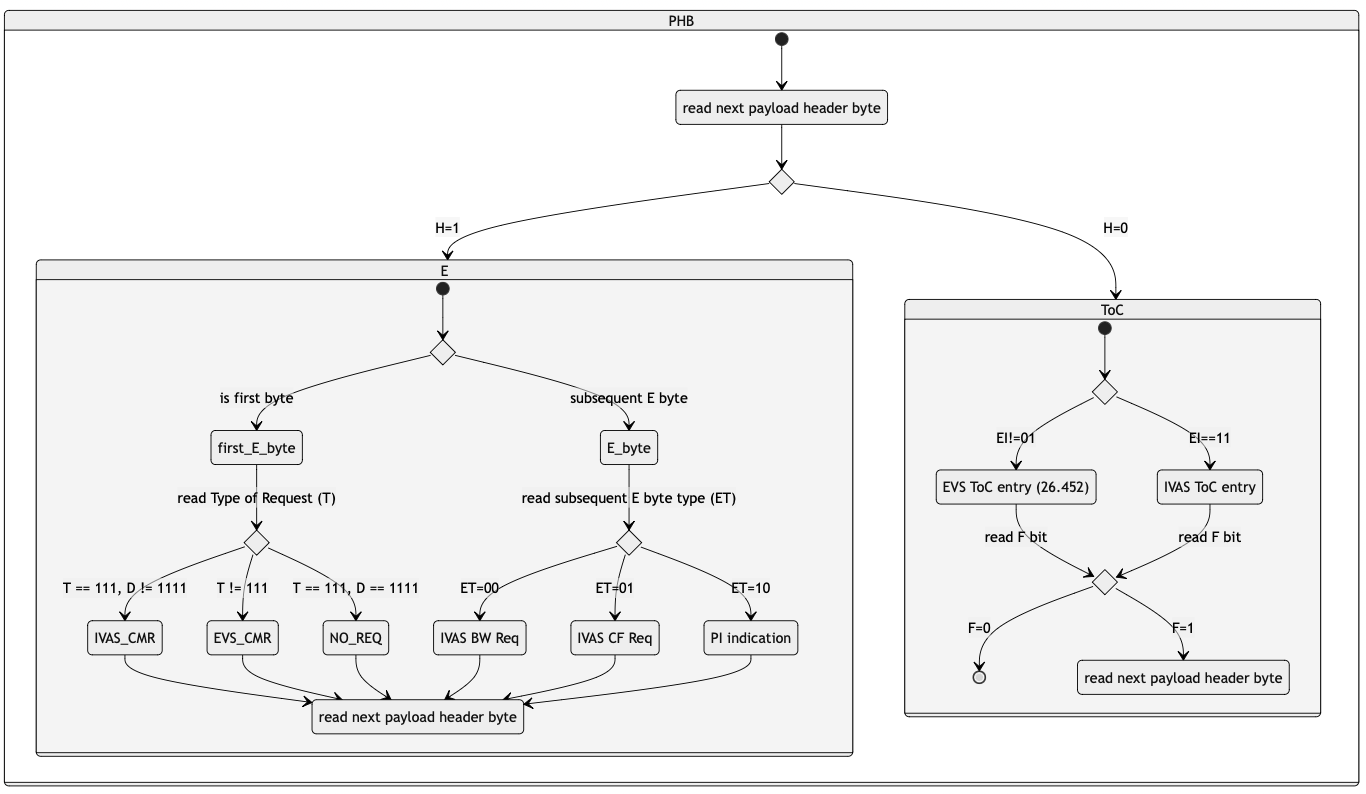 If a codec mode request (CMR) is sent in the current RTP packet, the initial E byte follows the structure of the CMR byte as defined in Figure A.4 of []. The previously "Reserved" entries of Table A.3 in ] when the T (Type of Request) field is 111 of Figure A.4 of [] are replaced according to Table A. . Table A.: Structure of the CMR byte for T=111CMR code-point "NO_REQ" remains as defined in Table A.3 in []; it is specified as equivalent to no CMR-value being sent. The receiver of "NO_REQ" shall ignore it.The resulting byte structure is shown in Figure .0 1 2 3 4 5 6 7 
+-+-+-+-+-+-+-+-+
|H|1|1|1|  BR   |
+-+-+-+-+-+-+-+-+Figure : Initial E byte structure for IVAS (same as EVS CMR byte structure)Subsequent E byte(s) (after the initial E byte) may follow to request bandwidth coded format or to indicate the presence of PI data in the payload Reserved bits in the following E byte structures shall be set to 0, unless defined.  0 1 2 3 4 5 6 7 
+-+-+-+-+-+-+-+-+
|H| ET| res | BW|
+-+-+-+-+-+-+-+-+Figure : Subsequent E byte structure for bandwidth request (ET=00) 0 1 2 3 4 5 6 7 
+-+-+-+-+-+-+-+-+
|H|ET |res| FMT |
+-+-+-+-+-+-+-+-+Figure : Subsequent E byte structure for coded format request (ET=01) bits): Table A.Table A.: FMT field in a subsequent E byte NOTE:	Mono is not included in Table A. mono coding in IVAS is handled by the EVS modes.A. Subsequent E byte the payload A.3.4	Frame DataThe RTP payload comprises, apart from headers, one or several coded frames, the Frame Data.The bits are in the same order as produced by the IVAS encoder, where the first bit is placed left-most immediately following the IVAS payload header.The format supports the transmission of EVS (primary and AMRWB-IO) and IVAS coded frames.A.3.5	Processing Information (PI) data (1 bit):	If set to 1, the bit indicates that the header  is followed by another header . If set to 0, the bit indicates that this header  is the last one in this payload and no further header  follows this entry. (2 bits):	 marker bits indicate the associated audio frame for the PI data frame, see Table A. PI type (5 bits):	PI type bits indicate the type for the PI data.Table A. bits for a PI header.The PI headers are listed in the beginning of a PI data section in order. First, the PI headers with marker bits =11 (i.e., the generally applied PI data is identified first). The following PI headers are associated with the audio frames in the payload in order. =01 indicates that the current PI header/data is not the last one for the current audio frame and more PI headers/data will follow. =10 indicates that this PI header/data is the last one that is associated with the current audio frame. The next PI data is then associated with the next audio frame The parsing of a PI header  is illustrated in a state machine in Figure A..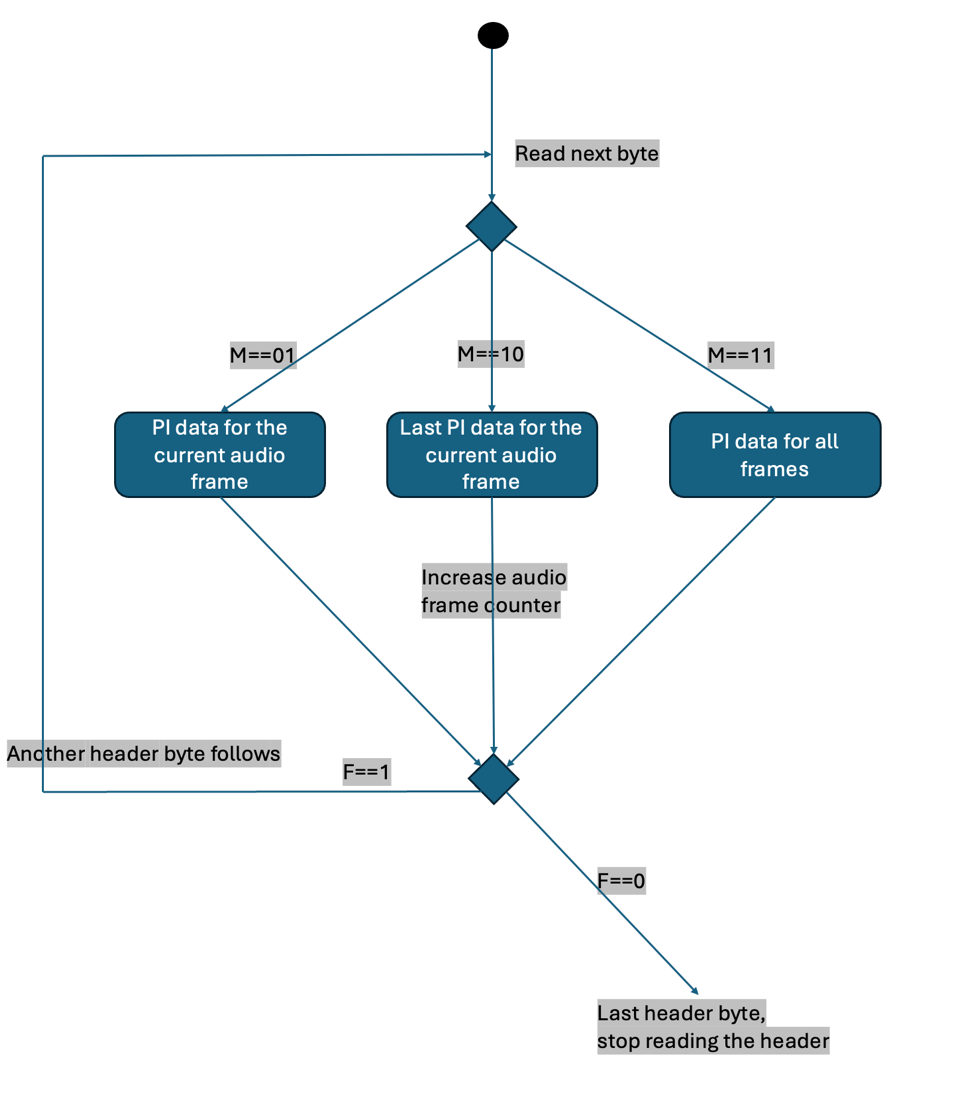 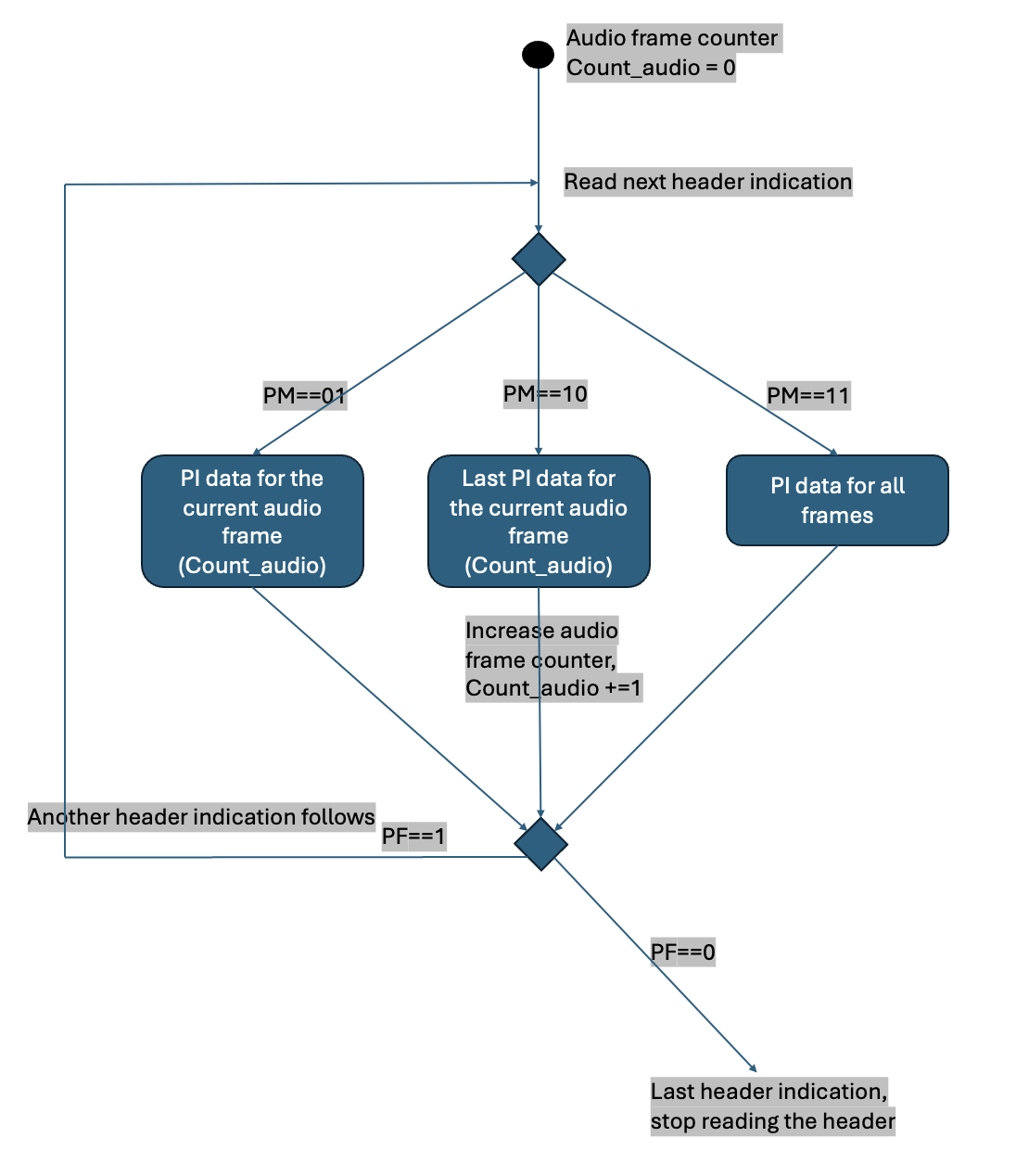 Figure A.: State machine for parsing a PI header byte.	Media time when IVAS PI data is included in RTP packetsWhen the IVAS codec is used, then RTP packets may include both PI data and audio data, and the PI data may need to be synchronized with the audio data.When PI data is included in the RTP packets, the following applies:-	The PI data is associated with an audio frame and use the media time of the audio data.-	If PI data needs to be transmitted and no audio frame is available, e.g., during DTX periods, then a NO_DATA frame is included.-	When receiving an RTP packet with both PI data and several audio frames:-	the media time of the first audio frame is calculated from the RTP time stamp,-	the media time of a subsequent audio frames is calculated from the media time of a preceding audio frame by adding 20 ms.-	PI data does not add to the media time.-	PI data can be sent in a separate RTP packet from the audio frame and then use the media time calculated from the RTP time stamp.A.3.5.PI data  audio frames are transmitted RTP time stamp is calculated from the media time of the oldest PI data  one or more NO_DATA frames included before the first audio frame.PI data  data PI data payload  audio audio frames PI data. A.4	Payload Format ParametersA.4.1	IVAS Media Type RegistrationThe media type for the IVAS codec is to be allocated from the standards tree. This clause defines parameters of the IVAS payload format. This media type registration covers real-time transfer via RTP and non-real-time transfers via stored files. All media type parameters defined in this document shall be supported. Media type name: audioMedia subtype name: IVASRequired parameters: noneOptional parameters:The parameters defined below apply to RTP transfer only:ptime:	see maxptime:	see dtx/dtx-recv: as defined in Annex A of [3]. Applicability of the dtx parameter to all operation modes is ffs.max-red:	see channels:	The number of audio channels shall not be present. NOTE:	The use of the channels parameter as defined in  does not permit signaling all IVAS coded formats; formats need to be derived from the cf/cf-send/cf-recv parameters.ivas-mode-switch:	Permissible values are 0 and 1. If ivas-mode-switch is 0 or not present, IVAS Immersive mode is usedIf ivas-mode-switch is 1, EVS Primary or AMR-WB IO mode is used the session may be .cmr:	 defined in Annex A of [3] for the EVS Primary and AMRWB-IO modes. For IVAS Immersive modes the bit rate, bandwidth and format requests are disabled when cmr is -1. The , bandwidth and format requests are enabled when cmr is 0 or the cmr parameter is not present. When cmr is 1 the bit rate requests using the initial E byte shall be present in every packet (but may be NO_REQ); format and bandwidth requests for IVAS Immersive modes are optional when cmr is 1.The following parameters are applicable only to IVAS Immersive operation:NOTE:	IVAS computational complexity and memory demands of depend on the setting of the following parameters for source codec bit rate, audio bandwidth, and coded format; in addition, factors beyond the signaling, such as complexity of a specific implementation and the (rendered) output format may be significant. Further definition of complexity levels or guidelines is ffs.ibr:	Specifies the range of source codec bitrate for IVAS in the session, in kilobits per second, for the direction specified by the session directionality attribute or the suffix. The br parameter can either have: a single bitrate (ibr1); or a hyphen-separated pair of two bitrates (ibr1-ibr2). If a single value is included, this bitrate, ibr1, is used. If a hyphen-separated pair of two bitrates is included, ibr1 and ibr2 are used as the minimum bitrate and the maximum bitrate respectively. ibr1 shall be smaller than ibr2. ibr1 and ibr2 have a value from the set in Table 4.2-2 of the present document. If none of these parameters is present, all bitrates consistent with the IVAS codec capabilities are allowed in the session.ibr-send/ibr-recv: ibr parameter in send or receive directionibw:	Specifies the audio bandwidth for IVAS modes to be used in the session, for the direction specified by the session directionality attribute or the suffix. ibw has a value from the set: wb, swb, fb, wb-swb, and wb-fb. wb, swb, and fb represent wideband, super-wideband, and fullband respectively, and wb-swb, and wb-fb represent all bandwidths from wideband to super-wideband, and fullband respectively. If none of these parameters is present, all bandwidths consistent with the negotiated (s) are allowed in the session.ibw-send/ibw-recv: ibw parameter in send or receive directioncf: 	Specifies the IVAS coded-format (cf) transmitted in the IVAS frames in the session. IVAS coded format corresponds to the format represented in the IVAS coded frames, which is generally the input format to the encoder. The cf parameter is a list of supported comma-separated IVAS coded formats in the order of preference, using the identifiers from Table A. of the present document (column "Identifier").  of the format is application-specific and out of scope of this document. EVS frames in the session are in mono format; switching to mono shall be possible.Table A.: IVAS coded-formatMono is not listed as an IVAS coded-format as EVS is always supported and shall be used for mono.cf-send/cf-recv: cf parameter in send or receive directionpi-types:       Specifies the supported PI data types for the session. The pi-types parameter is a list of supported comma-separated PI data types using the  listed in tables  and . If the pi-types parameter is not present, PI data .pi-types-send/pi-types-recv:		pi-types parameter in send or receive direction.pi-br:	 		 Specifies the maximum bitrate for the PI data for the session in kilobits per second. The parameter indicates the maximum bitrate for the PI data. If pi-br parameter is not present, a default value of 10 shall be used. pi-br-send/pi-br-recv:		pi-br parameter in send or receive direction[pmode: 	Specifies the packetization mode that restricts the properties of an RTP payload type to fit to the capabilities of an implementation. The value of pmode shall be 1. If this parameter is not present, it will be assumed to be 1.Subsequent versions may add further packetization modes that enlarge the payload format functionality.The following parameters are applicable only to EVS Primary and AMR-WB IO modes:evs-mode-switch:	as defined in Annex A of [3hf-only:	 shall be 1 for  is no compact format  in  payload formatch-send: 	Shall not be present. The EVS modes in this payload format shall be mono-onlych-recv: 	Shall not be present. The EVS modes in this payload format shall be mono-only.The following parameters are applicable only to EVS Primary modes:br:	as defined in Annex A of [3]br-send:	as defined in Annex A of [3]br-recv:	as defined in Annex A of [3]bw:	as defined in Annex A of [3]NOTE:	Narrow-band is not supported for IVAS operationbw-send:	as defined in Annex A of [3]bw-recv:	as defined in Annex A of [3]ch-aw-recv:	as defined in Annex A of [3]The following parameters are applicable only to EVS AMR-WB IO modes:mode-set:	as defined in Annex A of [3]mode-change-period:		see mode-change-capability:	as defined in Annex A of [3]mode-change-neighbor: 	see A.4.parameters specified in clause  of TS 26.END OF CHANGESCR-Form-v12.3CR-Form-v12.3CR-Form-v12.3CR-Form-v12.3CR-Form-v12.3CR-Form-v12.3CR-Form-v12.3CR-Form-v12.3CR-Form-v12.3CHANGE REQUESTCHANGE REQUESTCHANGE REQUESTCHANGE REQUESTCHANGE REQUESTCHANGE REQUESTCHANGE REQUESTCHANGE REQUESTCHANGE REQUEST26.253CR0002revCurrent version:18.0.0For HELP on using this form: comprehensive instructions can be found at 
http://www.3gpp.org/Change-Requests.For HELP on using this form: comprehensive instructions can be found at 
http://www.3gpp.org/Change-Requests.For HELP on using this form: comprehensive instructions can be found at 
http://www.3gpp.org/Change-Requests.For HELP on using this form: comprehensive instructions can be found at 
http://www.3gpp.org/Change-Requests.For HELP on using this form: comprehensive instructions can be found at 
http://www.3gpp.org/Change-Requests.For HELP on using this form: comprehensive instructions can be found at 
http://www.3gpp.org/Change-Requests.For HELP on using this form: comprehensive instructions can be found at 
http://www.3gpp.org/Change-Requests.For HELP on using this form: comprehensive instructions can be found at 
http://www.3gpp.org/Change-Requests.For HELP on using this form: comprehensive instructions can be found at 
http://www.3gpp.org/Change-Requests.Proposed change affects:UICC appsMERadio Access NetworkCore NetworkTitle:	Corrections to TS 26.253 Annex ACorrections to TS 26.253 Annex ACorrections to TS 26.253 Annex ACorrections to TS 26.253 Annex ACorrections to TS 26.253 Annex ACorrections to TS 26.253 Annex ACorrections to TS 26.253 Annex ACorrections to TS 26.253 Annex ACorrections to TS 26.253 Annex ACorrections to TS 26.253 Annex ASource to WG:Dolby Sweden AB, Ericsson LM, Fraunhofer IIS, Huawei Technologies Co Ltd., Nokia Corporation, NTT, Orange, Panasonic Holdings Corporation, Philips International B.V., Qualcomm Incorporated, VoiceAge CorporationDolby Sweden AB, Ericsson LM, Fraunhofer IIS, Huawei Technologies Co Ltd., Nokia Corporation, NTT, Orange, Panasonic Holdings Corporation, Philips International B.V., Qualcomm Incorporated, VoiceAge CorporationDolby Sweden AB, Ericsson LM, Fraunhofer IIS, Huawei Technologies Co Ltd., Nokia Corporation, NTT, Orange, Panasonic Holdings Corporation, Philips International B.V., Qualcomm Incorporated, VoiceAge CorporationDolby Sweden AB, Ericsson LM, Fraunhofer IIS, Huawei Technologies Co Ltd., Nokia Corporation, NTT, Orange, Panasonic Holdings Corporation, Philips International B.V., Qualcomm Incorporated, VoiceAge CorporationDolby Sweden AB, Ericsson LM, Fraunhofer IIS, Huawei Technologies Co Ltd., Nokia Corporation, NTT, Orange, Panasonic Holdings Corporation, Philips International B.V., Qualcomm Incorporated, VoiceAge CorporationDolby Sweden AB, Ericsson LM, Fraunhofer IIS, Huawei Technologies Co Ltd., Nokia Corporation, NTT, Orange, Panasonic Holdings Corporation, Philips International B.V., Qualcomm Incorporated, VoiceAge CorporationDolby Sweden AB, Ericsson LM, Fraunhofer IIS, Huawei Technologies Co Ltd., Nokia Corporation, NTT, Orange, Panasonic Holdings Corporation, Philips International B.V., Qualcomm Incorporated, VoiceAge CorporationDolby Sweden AB, Ericsson LM, Fraunhofer IIS, Huawei Technologies Co Ltd., Nokia Corporation, NTT, Orange, Panasonic Holdings Corporation, Philips International B.V., Qualcomm Incorporated, VoiceAge CorporationDolby Sweden AB, Ericsson LM, Fraunhofer IIS, Huawei Technologies Co Ltd., Nokia Corporation, NTT, Orange, Panasonic Holdings Corporation, Philips International B.V., Qualcomm Incorporated, VoiceAge CorporationDolby Sweden AB, Ericsson LM, Fraunhofer IIS, Huawei Technologies Co Ltd., Nokia Corporation, NTT, Orange, Panasonic Holdings Corporation, Philips International B.V., Qualcomm Incorporated, VoiceAge CorporationSource to TSG:Work item code:IVAS_CodecIVAS_CodecIVAS_CodecIVAS_CodecIVAS_CodecDate:Date:Date:2024-05-16Category:FRelease:Release:Release:Rel-18Use one of the following categories:
F  (correction)
A  (mirror corresponding to a change in an earlier 													release)
B  (addition of feature), 
C  (functional modification of feature)
D  (editorial modification)Detailed explanations of the above categories can
be found in 3GPP TR 21.900.Use one of the following categories:
F  (correction)
A  (mirror corresponding to a change in an earlier 													release)
B  (addition of feature), 
C  (functional modification of feature)
D  (editorial modification)Detailed explanations of the above categories can
be found in 3GPP TR 21.900.Use one of the following categories:
F  (correction)
A  (mirror corresponding to a change in an earlier 													release)
B  (addition of feature), 
C  (functional modification of feature)
D  (editorial modification)Detailed explanations of the above categories can
be found in 3GPP TR 21.900.Use one of the following categories:
F  (correction)
A  (mirror corresponding to a change in an earlier 													release)
B  (addition of feature), 
C  (functional modification of feature)
D  (editorial modification)Detailed explanations of the above categories can
be found in 3GPP TR 21.900.Use one of the following categories:
F  (correction)
A  (mirror corresponding to a change in an earlier 													release)
B  (addition of feature), 
C  (functional modification of feature)
D  (editorial modification)Detailed explanations of the above categories can
be found in 3GPP TR 21.900.Use one of the following categories:
F  (correction)
A  (mirror corresponding to a change in an earlier 													release)
B  (addition of feature), 
C  (functional modification of feature)
D  (editorial modification)Detailed explanations of the above categories can
be found in 3GPP TR 21.900.Use one of the following categories:
F  (correction)
A  (mirror corresponding to a change in an earlier 													release)
B  (addition of feature), 
C  (functional modification of feature)
D  (editorial modification)Detailed explanations of the above categories can
be found in 3GPP TR 21.900.Use one of the following categories:
F  (correction)
A  (mirror corresponding to a change in an earlier 													release)
B  (addition of feature), 
C  (functional modification of feature)
D  (editorial modification)Detailed explanations of the above categories can
be found in 3GPP TR 21.900.Use one of the following releases:
Rel-8	(Release 8)
Rel-9	(Release 9)
Rel-10	(Release 10)
Rel-11	(Release 11)
…
Rel-17	(Release 17)
Rel-18	(Release 18)
Rel-19	(Release 19) 
Rel-20	(Release 20)Use one of the following releases:
Rel-8	(Release 8)
Rel-9	(Release 9)
Rel-10	(Release 10)
Rel-11	(Release 11)
…
Rel-17	(Release 17)
Rel-18	(Release 18)
Rel-19	(Release 19) 
Rel-20	(Release 20)Reason for change:Reason for change:Summary of change:Summary of change:Consequences if not approved:Consequences if not approved:Clauses affected:Clauses affected:YNOther specsOther specs Other core specifications	 Other core specifications	 Other core specifications	 Other core specifications	affected:affected: Test specifications Test specifications Test specifications Test specifications(show related CRs)(show related CRs) O&M Specifications O&M Specifications O&M Specifications O&M SpecificationsOther comments:Other comments:This CR's revision history:This CR's revision history:EVS/IVAS mode bit (1 bit)IVAS indicator(1 bit)IVAS bit rateIndicated IVAS mode and bit rateIndicated IVAS mode and bit rate010000IVAS 13.2 kbpsIVAS 13.2 kbps010001IVAS 16.4 kbpsIVAS 16.4 kbps010010IVAS 24.4 kbpsIVAS 24.4 kbps010011IVAS 32 kbpsIVAS 32 kbps010100IVAS 48 kbpsIVAS 48 kbps010101IVAS 64 kbpsIVAS 64 kbps010110IVAS 80 kbpsIVAS 80 kbps010111IVAS 96 kbpsIVAS 96 kbps011000IVAS 128 kbpsIVAS 128 kbps011001IVAS 160 kbpsIVAS 160 kbps011010IVAS 192 kbpsIVAS 192 kbps011011IVAS 256 kbpsIVAS 256 kbps011100IVAS 384 kbpsIVAS 384 kbps011101IVAS 512 kbpsIVAS 512 kbps011110ReservedReserved011111IVAS 5.2 kbps SIDIVAS 5.2 kbps SIDCodeCodeDefinitionTDBR1110000IVAS 13.21110001IVAS 16.41110010IVAS 24.41110011IVAS 321110100IVAS 481110101IVAS 641110110IVAS 801110111IVAS 961111000IVAS 1281111001IVAS 160 1111010IVAS 1921111011IVAS 2561111100IVAS 3841111101IVAS 5121111110Reserved1111111NO_REQFMTDefinition000stereo001SBA010MASA011ISM100MC101OMASA110OSBA111NO_REQ indication00Reserved01Not last PI header for this frame10Last PI header for this frame11General (applied to all frames)IdentifierFull NameClauseStereoStereo Operation4.2.3SBAScene-based Audio (SBA, Ambisonics) Operation4.2.4MASAMetadata-assisted Spatial Audio (MASA) Operation4.2.5ISMObjects (Independent Streams with Metadata, ISM) Operation4.2.6MCMulti-Channel (MC) Operation4.2.7OMASACombined Objects and MASA (OMASA) Operation4.2.9OSBACombined Objects and SBA (OSBA) Operation4.2.8